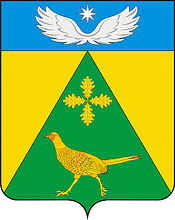 АДМИНИСТРАЦИЯ    НОВОПАШКОВСКОГО    СЕЛЬСКОГОПОСЕЛЕНИЯ    КРЫЛОВСКОГО    РАЙОНАПОСТАНОВЛЕНИЕ          от 16.10.2016                                                                      № 103ст-ца  НовопашковскаяОб утверждении Порядка осуществления контроля за обеспечением доступа к информации о деятельности администрации Новопашковского сельского поселения        В целях организации контроля за обеспечением доступа к информации о деятельности администрации Новопашковского сельского поселения  в соответствии с Федеральным законом от 9 февраля 2009 года №8-ФЗ «Об обеспечении доступа к информации о деятельности государственных органов и органов местного самоуправления», Законом Краснодарского края от 16 июля 2010 года № 2000 «Об обеспечении доступа к информации о деятельности государственных органов Краснодарского края, органов местного самоуправления в Краснодарском крае», Законом Краснодарского края от 1 марта 2011 года№ 2184 «О внесение изменения в Закон Краснодарского края «Об обеспечении доступа к информации о деятельности государственных органов Краснодарского края, органов местного самоуправления в Краснодарском крае», Положением об обеспечении  доступа  к информации   о деятельности администрации Новопашковского сельского поселения,  п о с т а н о в л я ю:         1. Утвердить Порядок осуществления контроля за обеспечением доступа к информации о деятельности администрации Новопашковского сельского поселения  (приложение).        2. Контроль за выполнением настоящего постановления оставляю за собой.        3. Постановление вступает в силу со дня его официального обнародования.Глава Новопашковского сельского поселения    Крыловского района                                                                                 И.В. Корсун                                                                                                                                            ПРИЛОЖЕНИЕ                                                                                   УТВЕРЖДЕНпостановлением администрацииНовопашковского сельского поселения                                                                                      Крыловского района                                                                                      от 16.10.2017 № 103Порядок осуществления контроля за обеспечением доступа к информации о деятельности Новопашковского сельского поселения 

1.Контроль за обеспечением доступа к информации о деятельности Администрации осуществляется главой Новопашковского  сельского поселения. 
 2.Глава Новопашковского сельского поселения в установленном порядке рассматривает обращения пользователей информацией по вопросам, связанным с нарушением их права на доступ к информации о деятельности Администрации, предусмотренного Федеральным законом от 09 февраля 2009 года № 8-ФЗ «Об обеспечении доступа к информации о деятельности государственных органов и органов местного самоуправления» и назначает исполнителя для принятия мер по указанным обращениям в пределах компетенции Администрации. 
 3.Контроль за обнародованием (опубликованием) информации в средствах массовой информации осуществляет   отдел по общим вопросам Администрации. 
  4.Контроль за размещением информации в сети Интернет и сроков ее обновления на официальном сайте Администрации осуществляет отдел по общим вопросам Администрации. 
 5.Контроль за размещением информации в специально отведенных для этих целей местах осуществляет отдел по общим вопросам Администрации. 
 6.Контроль за присутствием граждан (физических лиц), представителей организаций (юридических лиц), общественных объединений, государственных органов и органов местного самоуправления на заседаниях Администрации сельского поселения осуществляет отдел по общим вопросам Администрации. 
 7.Руководители подведомственных учреждений Администрации представляют руководителю администрации ежеквартальные и годовые отчеты: 
1) о количестве поступивших в отчетном периоде от пользователей информацией запросов о предоставлении информации о деятельности Администрации в соответствии с Федеральным законом от 09 февраля 2009 года № 8-ФЗ «Об обеспечении доступа к информации о деятельности государственных органов и органов местного самоуправления»; 
2) о мероприятиях, проведенных в отчетном периоде в целях реализации Федерального закона от 09 февраля 2009 года № 8-ФЗ «Об обеспечении доступа к информации о деятельности государственных органов и органов местного самоуправления»; 
 8.Должностные лица Администрации, виновные в нарушении прав граждан и организаций на доступ к информации о деятельности Администрации, несут дисциплинарную, административную, гражданскую и уголовную ответственность в соответствии с действующим законодательством 
Российской Федерации. 
 9.Решения и действия (бездействие) должностных лиц Администрации, нарушающие право граждан и организаций на доступ к информации о деятельности Администрации, могут быть обжалованы в установленном законом порядке. 
Специалист 1 категории  отдела по общим вопросам  администрации                             С.Ф. Шаповалова                                    